An invitation to take part in the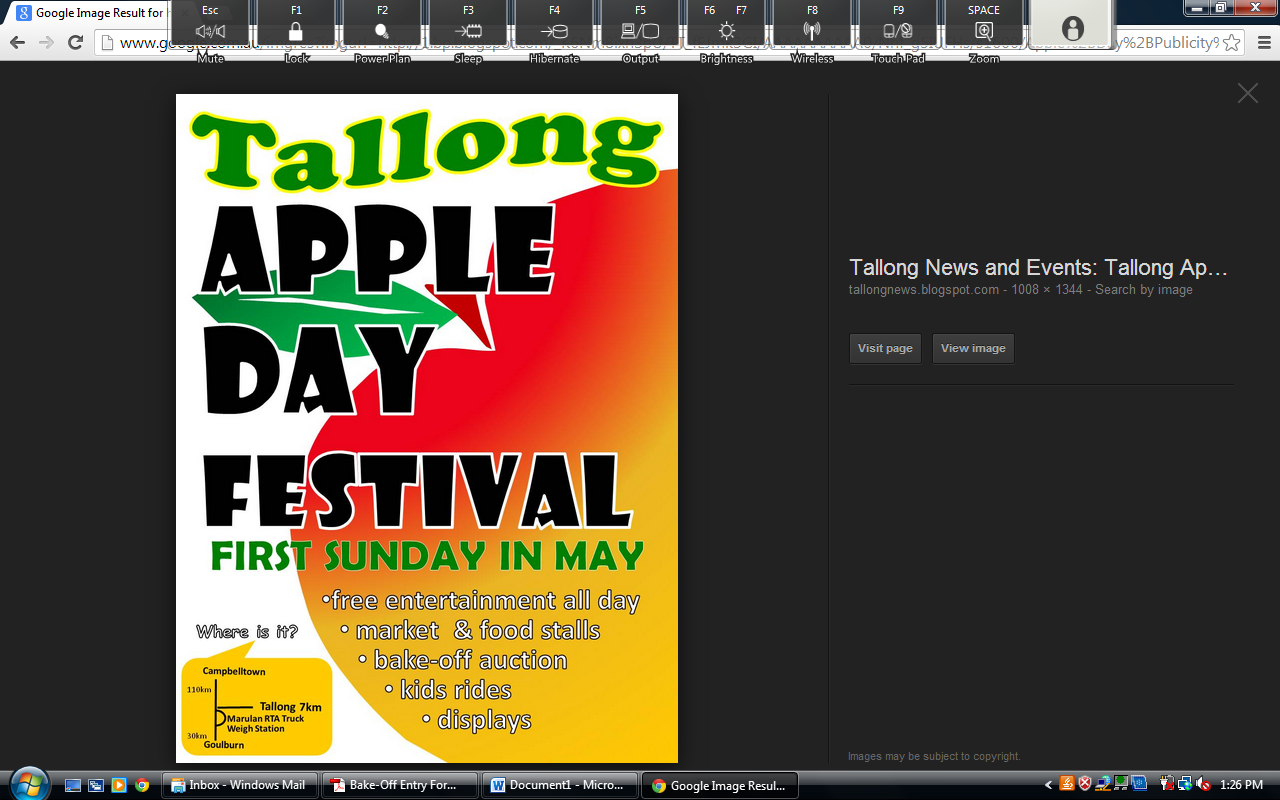 Granny Apple Art Competition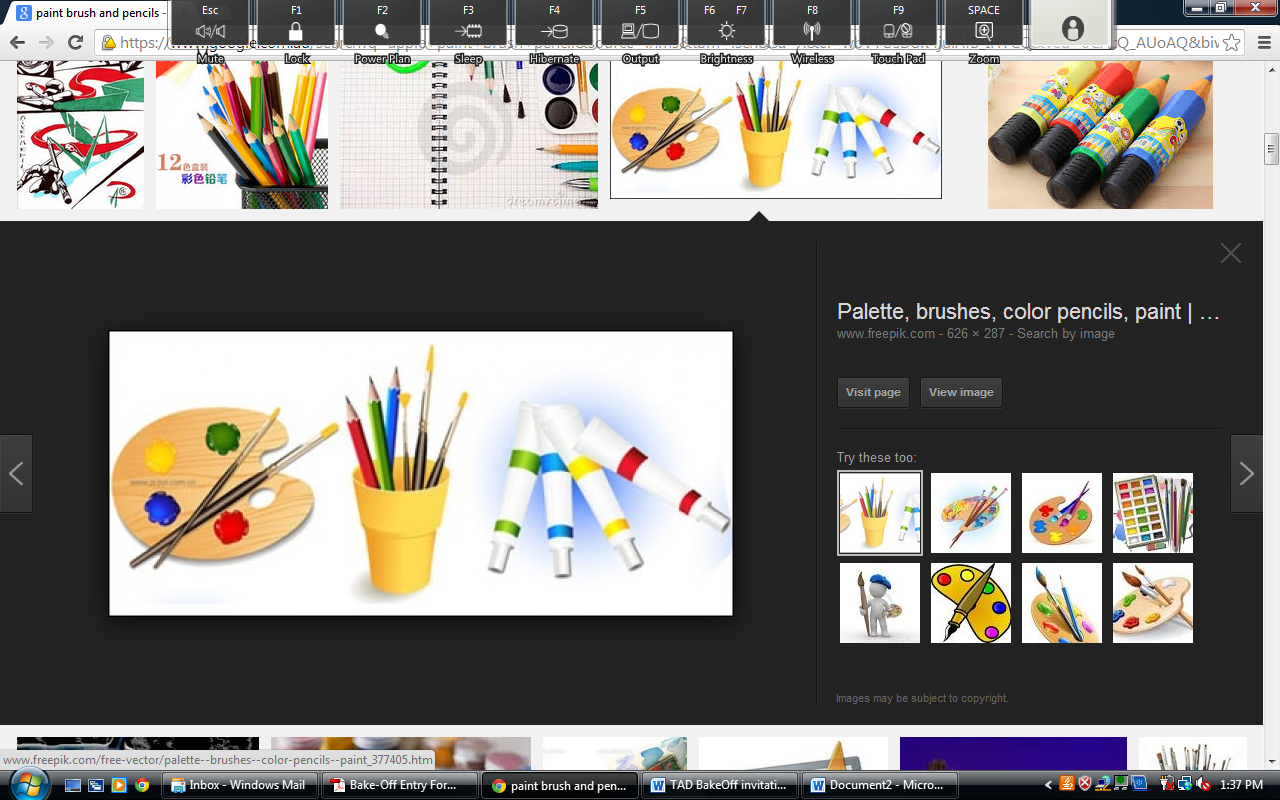             Open to Infants and Pre-Schoolers           Sunday 6th May 2018   Create a Banner!

                      
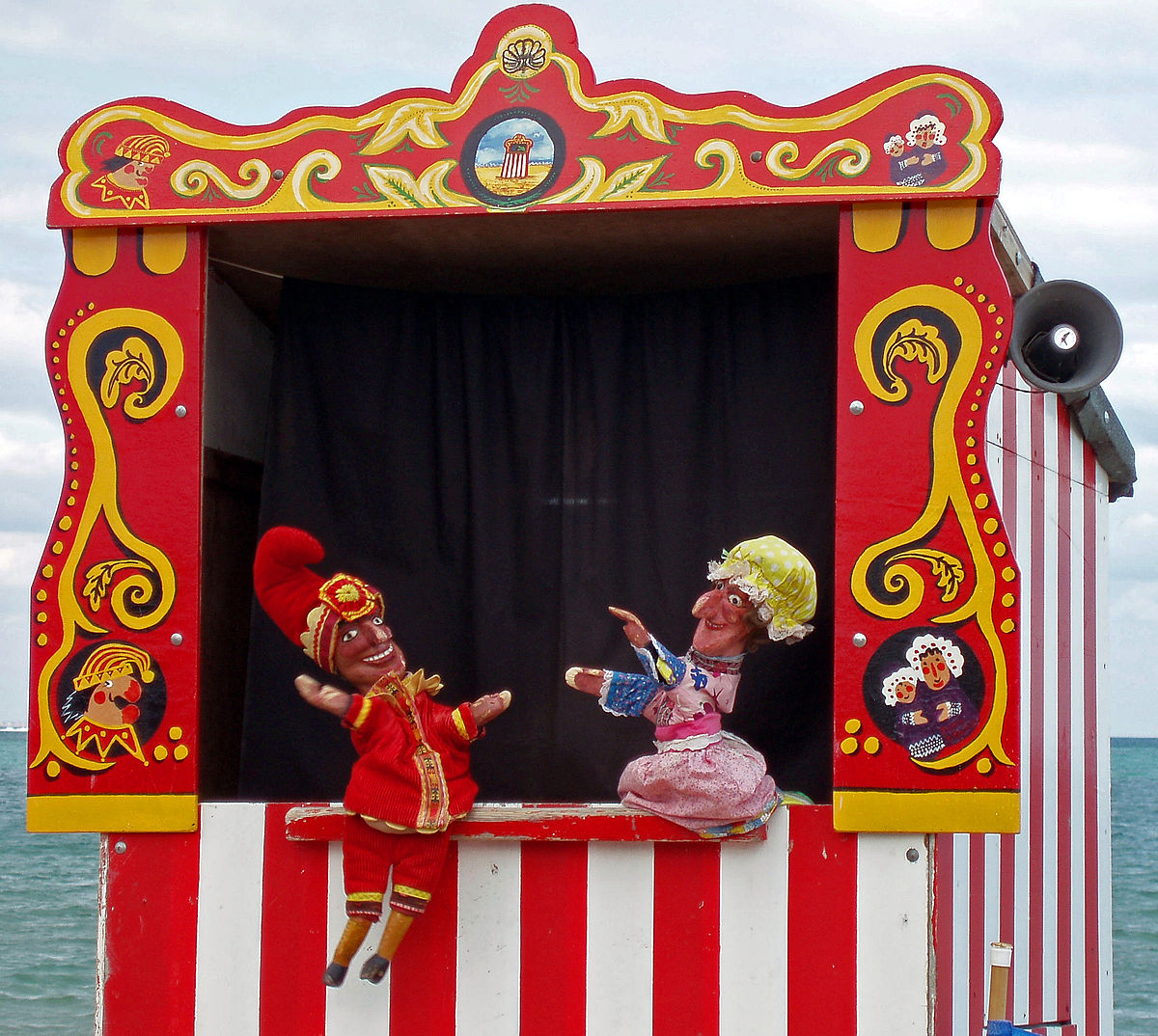 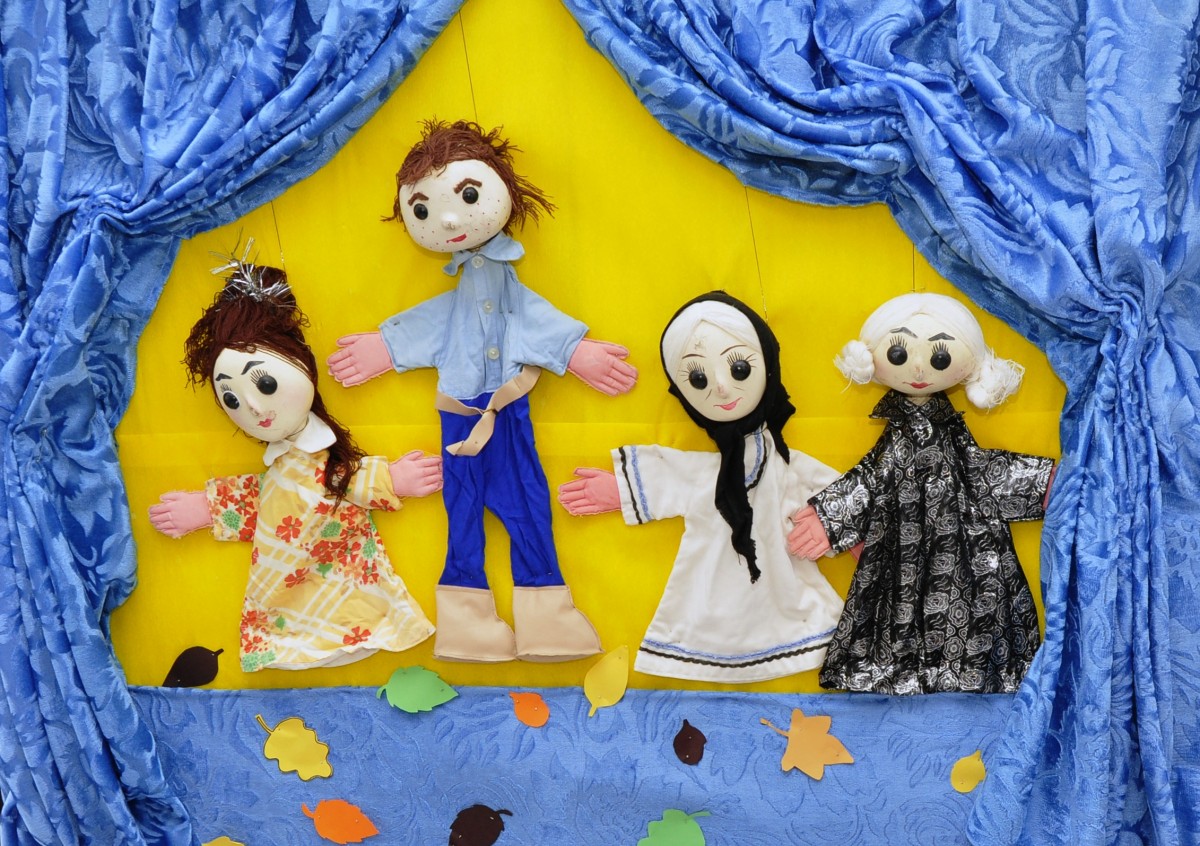   All enquiries  Christine Wursten 0418648610 or wursten@bigpond.com _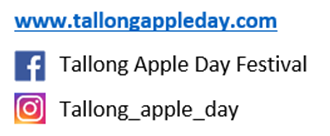 